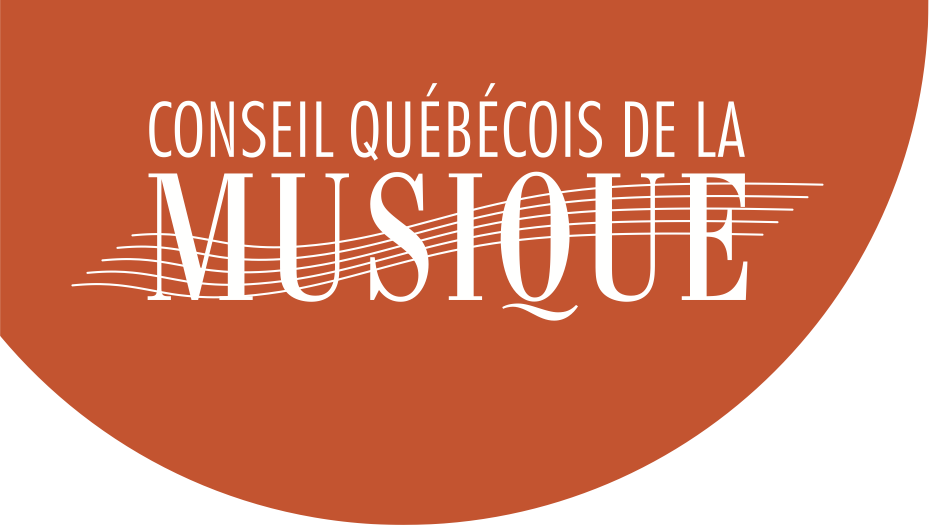 ADHÉSION INDIVIDUELLE OU ASSOCIÉE 2014-2015Membre individuel : 65 $ 		Membre associé : 120 $Note : ces droits d'adhésion sont exonérés de toute taxeCi-joint un chèque de : _______________ $Signature ___________________________________________  Date : ________________ 
              (obligatoire pour les nouveaux membres)				           (j/m/a)À retourner, accompagné d'un dossier relatif à vos activités professionnelles (pour les nouveaux membres) ainsi que du chèque.CQM, 1908, rue Panet, bureau 302, Montréal (Québec) H2L 3A2 - 514 524-1310 - 1 866 999-1310 -  www.cqm.qc.ca - info@cqm.qc.caNom et prénom de l'individuNom et prénom de l'individuTitre ou professionTitre ou professionOrganisme (s'il y a lieu)Organisme (s'il y a lieu)COORDONNÉESPubliquesPubliquesPrivées***Adresse postale complète TéléphoneTélécopieurCourrielSite InternetService ou savoir pouvant être offert aux membres du CQM***usage réservé au CQM (ces coordonnées ne seront pas publiées sur le site / recommandé pour les membres individuels)***usage réservé au CQM (ces coordonnées ne seront pas publiées sur le site / recommandé pour les membres individuels)***usage réservé au CQM (ces coordonnées ne seront pas publiées sur le site / recommandé pour les membres individuels)***usage réservé au CQM (ces coordonnées ne seront pas publiées sur le site / recommandé pour les membres individuels)